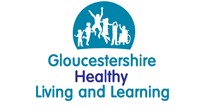 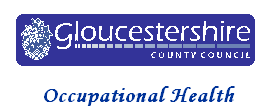 Trailblazer Schools for Mental Health Support  Application for Reflective SupervisionPlease return completed form to ohu@gloucestershire.gov.uk  Please can I nominate the following staff members to receive Reflective Supervision from the project (four sessions per supervisee by end of school year 2022/23). Have you had Reflective Supervision before?  YES/NOIf yes, please confirm the name of the OH practitioner you worked with:  Have you had Reflective Supervision before?  YES/NOIf yes, please confirm the name of the OH practitioner you worked with:  Signed ________________________		Title___________________________Date: _______________ Send to ohu@gloucestershire.gov.uk Trailblazer School Name NameRole within schoolContact DetailsPlease provide personal mobile number if possible 12